BOURNE BUS SURVEY QUESTIONS 2023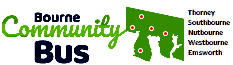 What age are you? ____________________
Do you have a disability, health condition or access need? (please ring one)Yes / NoIf so, please tell us more about this.Do you have any connection to the Armed Forces? Yes / NoIf so, please state the connection.Do you drive, using your own car?Yes / NoHow often do you travel as a passenger in someone else's car? (please tick one)DailyWeeklySometimesNeverHow often do you use taxis? (please tick one)DailyWeeklySometimesNeverWhat forms of transport do you use on a regular basis? (tick all those that apply)WalkingBus CarTrainCyclingMotorbikeBourne Community BusWhere is the closest public bus stop or train station to your home?

Do you struggle to access amenities or services because of a lack of public transport?YesNoSometimesPlease tell us more about this >
Do you struggle to afford public or private transport?YesNoSometimesIf the Bourne Bus stopped near you, how often would you use it? (please ring one)DailyWeeklyMonthlySometimes
For what reasons might you use the Bourne Community Bus? (Tick all that apply)ShoppingMedical appointmentsSocial visitsEducationWorkRecreationVolunteeringSportOther, please specifyWhat places would you travel to on the Bourne Bus? (tick all those that apply)
  Havant
  Chichester
  Emsworth
  Portsmouth
  Goodwood
  Other (please state)
How might the Bourne Community Bus make a difference to your life?

The Bourne Community Bus is FREE to use. Please tell us what impact it would have if you had to pay for these bus trips. (This is to help us continue to get funding, don’t worry we are not planning to start charging for the bus!)
If I had to pay for the bus journeys, I would go out or take my family out less oftenIf I had to pay, I wouldn't be able to afford to take the bus for me, or my familyIf I had to pay, it wouldn't make much difference to me financially 
How well does the current Bourne Bus service meet your needs in picking up and dropping off at 20 safe locations in Havant, Emsworth, Chichester, Southbourne, Westbourne, Nutbourne, Hambrook and Thorney? (please tick one)Extremely WellVery wellAveragely wellPoorlyVery poorlyWhat changes to the bus would you like to see in the future, or extra services added?www.bournebus.co.ukMany thanks for completing our survey that will help us raise funds to keep the bus free!